新 书 推 荐中文书名：《火星贵胄》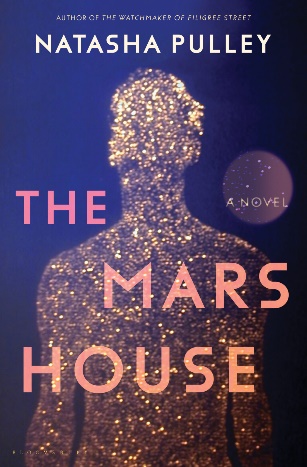 英文书名：THE MARS HOUSE作    者：Natasha Pulley出 版 社：Bloomsbury代理公司：ANA London/ANA/Conor页    数：480页出版时间：2024年3月代理地区：中国大陆、台湾审读资料：电子稿类    型：科幻小说内容简介：一月·斯特林(January Stirling)是英国皇家芭蕾舞团的明星，至少在一场灾难性的洪水摧毁伦敦之前。他很快意识到，宇宙中只有一个地方仍旧对他这类难民开放——火星。火星地球化改造仍在进程中，荒芜大地上只有一个城市塔尔西斯巍然挺立，而这里的一切都与地球迥异。重力只有地球的三分之一，性别早在一个世纪前就被废除，官方语言是中文普通话。一月在一家自来水厂找到份工作，虽然生活贫苦，但是能在这颗异星上挣扎活下去，他已经知足：直到有一天，一位总统候选人再次颠覆了他的生活。奥布里·盖尔(Aubrey Gale)是一位魅力四射、富可敌国的天才，也是总统候选人之一，受到半个塔尔西斯市爱戴，这些居民坚决反对接收地球难民。被迫接受了一次灾难性的现场采访后，一月丢掉工作，还因发表仇恨言论锒铛入狱。但这也没有让盖尔赢得民意，尤其是从难民和另一半同情他们的市民那里。事实上，奥布里和盖尔家族几乎要从总统选举中败下阵来，除非他们采取措施，哪怕只是逢场作戏，对移民和难民走怀柔路线。两败俱伤后，奥布里来到监狱，向阶下囚一月提出一个非同寻常的解决方案：联姻。如果一月愿意嫁给他，加入盖尔家族并帮助竞选游说，盖尔家族许给他丰厚的报酬，下半辈子再也不用为钱发愁。别无选择的情况下，一月同意了。与盖尔家族联姻后，一月平步青云，获得了他从来不敢想象的名声和影响力。要驾驭这个新世界和这段婚姻，他必须付出毕生努力；与此同时，盖尔的最后一位合伙人马克斯离奇失踪，蛛丝马迹指向一个危险的结局。一月能否熬过这一切，开始改变盖尔对地球的看法，找出麦克斯的下落，并接受自己对奥布里·盖尔日益复杂的感情？作者简介：娜塔莎·普里（Natasha Pulley）毕业于牛津大学的英国文学专业。大学期间，她构思了自己的小说处女作《金银丝街的钟表匠人》（The Watchmaker of Filigree Street）。普里曾在中国教过六个星期的英文，也正是在中国，她会到了何为“异乡人”。她之后为水石书屋打工，担任圣诞季临时雇员，又在剑桥大学出版社担任天文学和数学出版助理，然后就读于东英吉利大学并获得创意写作硕士学位。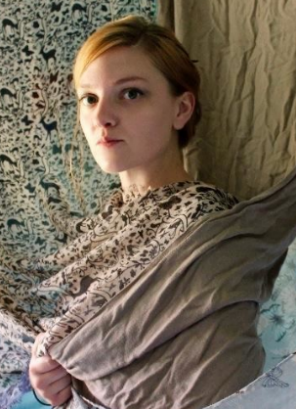 《金银丝街的钟表匠人》一经出版便成为国际畅销书，获评《科克斯书评》“2015年最佳好书”，入选作家俱乐部最佳小说处女作奖(Authors’ Club Best First Novel Award)短名单，并获得2016年贝蒂·特拉斯克文学奖(Betty Trask Award)。感谢您的阅读！请将反馈信息发至：版权负责人Email：Rights@nurnberg.com.cn安德鲁·纳伯格联合国际有限公司北京代表处北京市海淀区中关村大街甲59号中国人民大学文化大厦1705室, 邮编：100872电话：010-82504106, 传真：010-82504200公司网址：http://www.nurnberg.com.cn书目下载：http://www.nurnberg.com.cn/booklist_zh/list.aspx书讯浏览：http://www.nurnberg.com.cn/book/book.aspx视频推荐：http://www.nurnberg.com.cn/video/video.aspx豆瓣小站：http://site.douban.com/110577/新浪微博：安德鲁纳伯格公司的微博_微博 (weibo.com)微信订阅号：ANABJ2002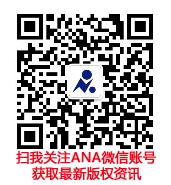 